GUÍA DE ESTUDIO MÚSICA 8VO BÁSICO“DESARROLLANDO OÍDO MUSICAL”¿Qué necesitas saber?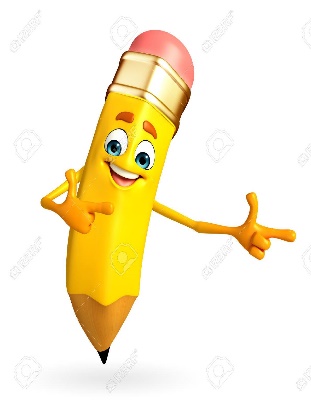 ACTIVIDAD DE INICIO¿Qué entiendes por comunicar?________________________________________________________________________¿Qué entiendes por creación musical?________________________________________________________________________Entendemos por comunicar en informar a alguien sobre algo.Entendemos como creación musical al control de todos los elementos que participan en la música: el sonido en todos sus caracteres, la armonía, el ritmo, la estructuración formal, la tímbrica u orquestaciónActividad La actividad de esta semana será la creación de una canción ORIGINAL (no se admitirán copias de canciones ya existentes en este trabajo), siguiendo la siguiente pauta de trabajo.Escribe de qué temática y/o sentimiento en el cual estará inspirada la canción (sobre algún tema en específico, de amor, contingencia social, etc.)____________________________________________________________Identifica el ritmo que tendrá la canción (rock, reggaetón, cumbia, etc.)____________________________________________________________Escribe el título de la canción.____________________________________________________________Escribe el Coro de la canción que vas a crear (la parte más importante de la canción).________________________________________________________________________________________________________________________Teniendo ya todos estos elementos, ahora procede a escribir la letra de la canción en el siguiente cuadro (se recomienda que primero escribas la letra de la canción en tu cuaderno, y cuando ya la tengas listas la pases por escrito a esta guía).ACTIVIDADES DE CIERRE¿Por qué crees que es importante la música como forma de expresar nuestros sentimientos? Explica con a lo menos un ejemplo.___________________________________________________________________________________________________________________________________________________________________________________________________________________________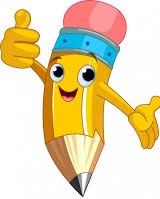 AUTOEVALUACIÓN O REFLEXIÓN PERSONAL SOBRE LA ACTIVIDAD: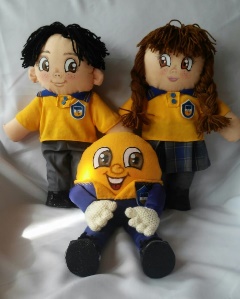 1.- ¿Qué fue lo más difícil de este trabajo? ¿Por qué?__________________________________________________________________________________________________________________________________________________(Recuerde enviar las respuestas por el whatsapp del curso o al correo del profesor para su retroalimentación)Nombre:Curso: 8°   Fecha: semana N° 7¿QUÉ APRENDEREMOS?¿QUÉ APRENDEREMOS?¿QUÉ APRENDEREMOS?Objetivo (s): OA 1: Comunicar sentimientos, sensaciones e ideas al escuchar manifestaciones y obras musicales de Chile y el mundo, presentes en la tradición, oral, escrita y popular, integrando sus conocimientos en expresiones verbales, visuales, sonoras y corporales.Objetivo (s): OA 1: Comunicar sentimientos, sensaciones e ideas al escuchar manifestaciones y obras musicales de Chile y el mundo, presentes en la tradición, oral, escrita y popular, integrando sus conocimientos en expresiones verbales, visuales, sonoras y corporales.Objetivo (s): OA 1: Comunicar sentimientos, sensaciones e ideas al escuchar manifestaciones y obras musicales de Chile y el mundo, presentes en la tradición, oral, escrita y popular, integrando sus conocimientos en expresiones verbales, visuales, sonoras y corporales.Contenidos: Creación musical.Contenidos: Creación musical.Contenidos: Creación musical.Objetivo de la semana: Comunicar sentimientos, sensaciones e ideas creando una canción.Objetivo de la semana: Comunicar sentimientos, sensaciones e ideas creando una canción.Objetivo de la semana: Comunicar sentimientos, sensaciones e ideas creando una canción.Habilidad: Comunicar.Habilidad: Comunicar.Habilidad: Comunicar.